Mrs Mc Ginley- S.E.T- Week 3 Closure and Easter BreakSenior Infants- LiteracyDear Parent(s) and Students,I hope you are well during these difficult times. Below I have given a daily plan to complete with your child. Please be aware that this is only a set of ideas to be completed at a time/ day that suits you.  I understand that many of you may be working from home or on the front line so please do not feel under pressure to complete these activities, as your child will also be receiving work from class teacher. During the weeks ahead give your child lots of opportunities to play games with rules, e.g. Snakes and Ladders, card games, bingo, etc. Play language games which focus on literacy, e.g. Scrabble, word-searches. Support your child to engage in outdoor play, e.g. garden games, cycling etc.Offer opportunities to read with your child. Discuss the cover of the book, the title, the author and illustrator. If they are feeling creative get them to draw a character from the book or their favourite part of the story. Please see the school website for some excellent websites and resources that they may enjoy. I am also  adding a link to the ncse.ie web-page. This has some very beneficial information for parents at this time. https://ncse.ie/online-resources-for-parentsHappy Easter and take care, Eilís Mc GinleyEncourage your child to sound out and read words from the ”oo”family.Dolch List 3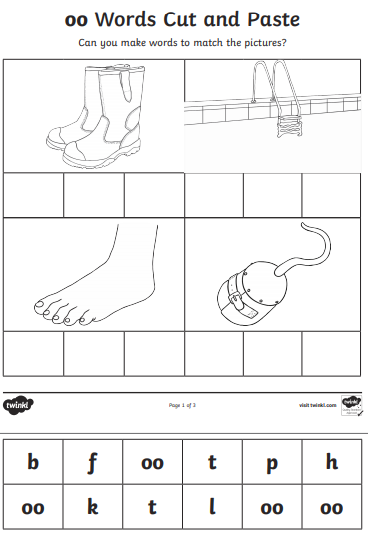 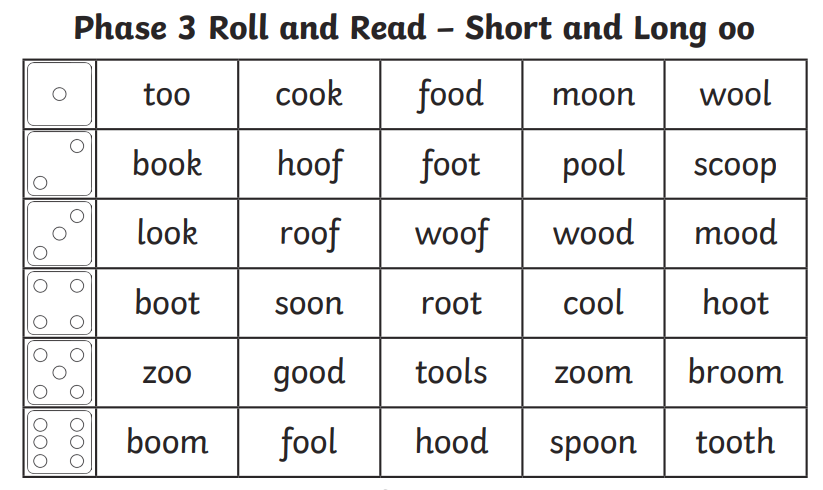 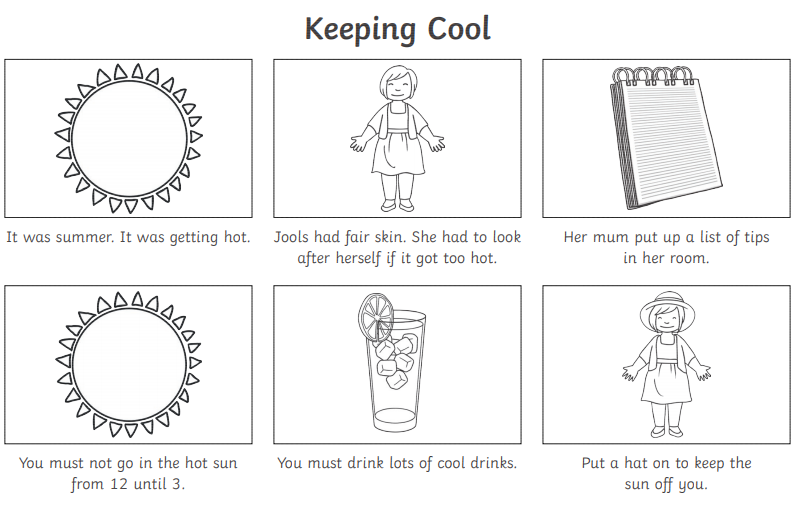 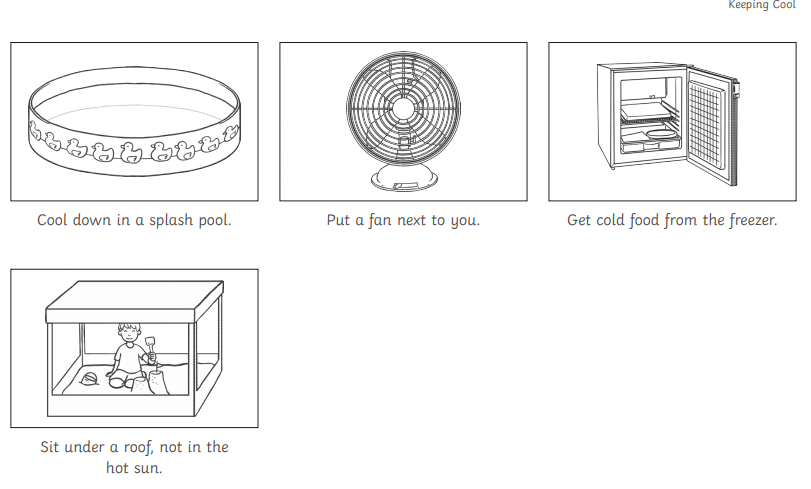 MondayTuesdayWednesdayThursdayFridayWord family-“oo” family (see words below)Make/ write “oo” words using magnetic letters/ flashcards etc. E.g. book, lookSee cut and paste worksheet. Dolch list Practice 3 words. (See lists below. Continue with list your child has been working on with me)Word familyDice game- “oo” see game below  for children to play. If children have no dice draw dots on card/paper. Children have to pick a card and say a word each time. Have fun. Dolch list Practice 3 words. Write out the words you are working on this week. Word familyThink of 5 words from “oo” family (book,hook,look). Sound out and write words independently. Draw a picture for these words.Dolch list Practice 3 words. Put the words into a sentence. (This can be done orally)Read story “Keeping cool”. (See below )Draw a line under all the “oo”words you find in the story. Revise jolly phonics sounds and blends- Check out folens online. There is a great Phonics activity you can do at home with your child- practise all sounds in a fun way.  Use Prim20 for Roll Number. https://www.folensonline.ie/registration/?r=tbookhooklooktookcookmoonwooddocancouldwhendidwhatsoseenotweregetthemlikeonethismywouldmewillyes